Office of Accessibility ServicesFaculty Handbook2020-2021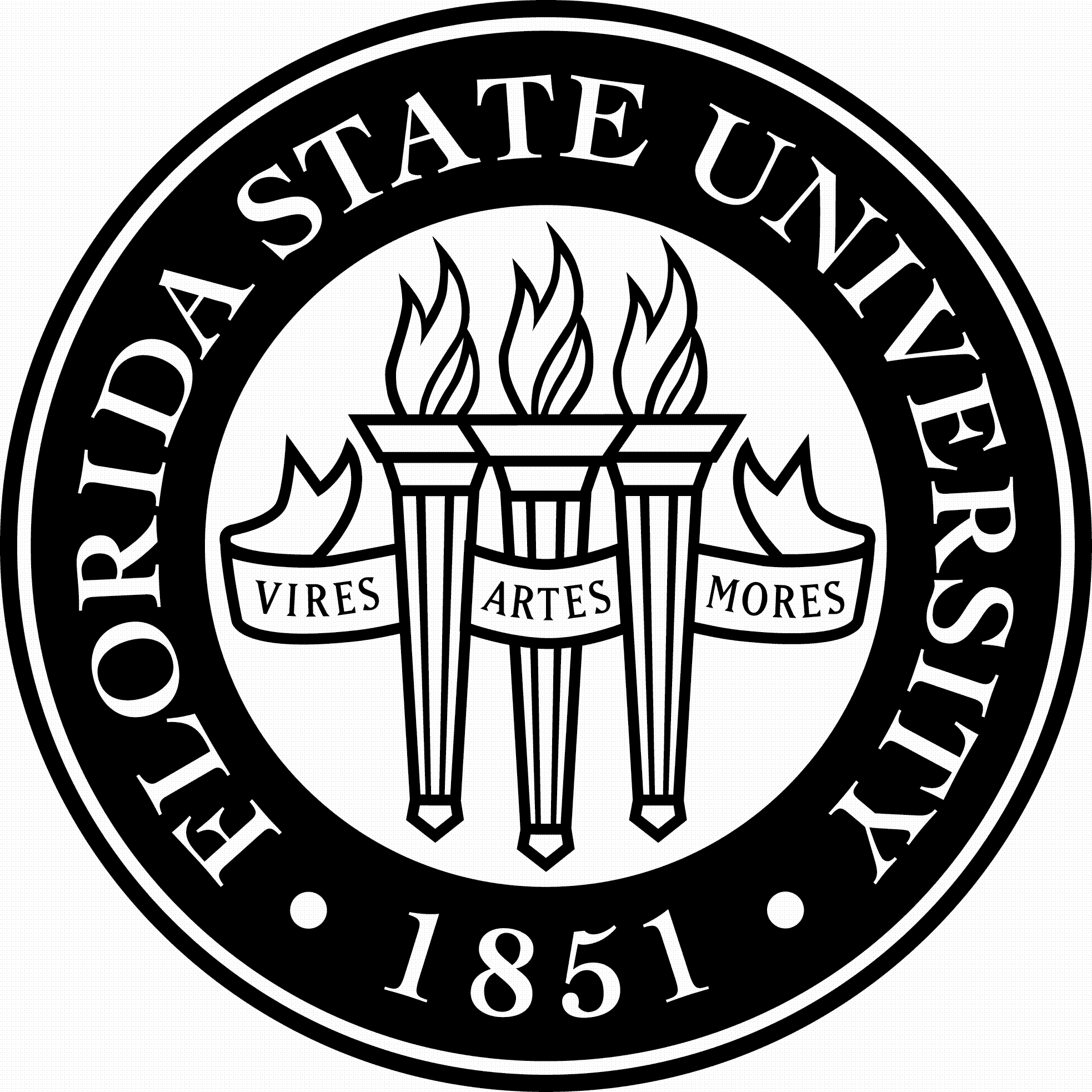 Thank You from the OAS!Dear Faculty,Thank you for your interest and support of students with disabilities at Florida State University. Florida State University is committed to providing a quality education to all qualified students and does not discriminate on the basis of race, color, creed, gender, age, national origin, sexual orientation, or disability. The Office of Accessibility Services (OAS) was established to serve as an advocate for FSU students with disabilities and to ensure that they are provided with reasonable accommodations.As a primary advocate for students with disabilities, the OAS works with faculty and staff to provide accommodations for the unique needs of students both in and out of the classroom.By providing support services at no cost to students with disabilities, the Office of Accessibility Services offers an opportunity for students to achieve their academic and personal goals.It is our mission at the OAS to collaborate with and empower students to create an accessible and inclusive environment by identifying, minimizing, and where possible, eliminating barriers to equal access while encouraging equal participation for students with disabilities.The staff of the OAS has put together a manual of information and forms that we hope will be useful and informative for you. Our goal is to assist you when working with of students registered with the OAS by providing information that will help you be more effective in your classroom, as well as helping the university maintain compliance with federal disability guidelines. We are also happy to provide training to any department at any time.  Ranging from How to Provide Academic Accommodations to Universal Design, the OAS staff is here to provide the information and support you need!If you have any questions or concerns regarding the OAS, please do not hesitate to contact me or any other OAS staff member.  Thank you and Go Noles!Dr. Jennifer Mitchell
Director of the OASOAS General InformationLocation and Hours of OperationAddress874 Traditions Way108 Student Services BuildingTallahassee FL 32306-4167(Located in the SSB building located at South Woodward and Traditions Way – better known for the attached parking garage and the Denny’s restaurant)Mail Code: 4167Phone/E-mailPhone: 850-644-9566VRS for D/deaf: 850-270-5370Fax: 850-645-1852 Documentation850-644-7164 ExamE-Mail: OAS@fsu.edu Website: https://dsst.fsu.edu/OAS/ HoursOffice Hours:Monday –Friday: 8:00 a.m. - 5:00 p.m.Testing Center hours:	During term: Monday – Thursday: 8:00 a.m. – 7:30 p.m.Friday - 8:00 a.m. – 5:00 p.m.Finals week: Monday – Thursday: 7:30 a.m. – 7:30 p.m.Friday - 8:00 a.m. – 12:00 p.m. (noon)The office is closed for most major government holidays and is also shuts down for the annual Dean of Students Staff Retreat that occurs every August. Holidays: Martin Luther King Jr. Day, Labor Day, Memorial Day, Veterans Day, Thanksgiving, Winter Holidays/New YearStaffDr. Jennifer Mitchell, Directorjmitchell2@fsu.edu(850) 645-1854Spencer Scruggs, Assistant Director scruggs@fsu.edu (850) 644-8504Marshaun Jackson, Disability Specialist/Testing Centermdjackson@fsu.edu850-644-645-0449Natalie Jones, Disability Specialist/ Notetaker CoordinatorNatalie.jones@fsu.edu 850-644-9438Josephine Sondossi, Interpreter/ Disability Specialistjsondossi@fsu.edu(850) 644-8835Ann Clutter, Exam Lab Coordinatoraclutter@admin.fsu.edu (850) 644-9566KimBoo York, Assistive Technology Coordinatorkimboo.york@fsu.edu (850) 644-5532Carla Larriviere Rosas, Program Assistantclarriviere@fsu.edu (850)644-9566Dexter Taylor, Transportation Servicesdrtaylor@fsu.edu(850) 443-7140Universal Design/AccessibilityThe basic principle of universal design (UD) is a simple one: “The design of products and environments to be usable by all people, to the greatest extent possible, without the need for adaptation or specialized design” (Center for Universal Design (CUD), 1997). In practice, this means simply that the environment or product has been designed for optimal use without the user having to adapt themselves or find alternative solutions. It is the difference between designing for full accessibility from the start versus spending costly effort to retrofit something that already exists.An environmental example would be a set of low-incline ramps up the front of a building in place of stairs, allowing for people with any range of mobility issues to enter by the front entrance, rather than forcing people in wheelchairs or who have limited leg mobility to an alternative retrofitted “handicap” entrance in the back. A course materials example that is fairly common these days is the ubiquitous PowerPoint presentation. A fully accessible version contains only necessary images, and all images have "alt-tag" descriptions that can be read by screen readers. Words do not "fade in" to overlap, and any embedded media (videos, music) is also accessible. Often, students will convert a PowerPoint presentation into a PDF in order to use it with a screen reader; if the file cannot be converted and still be fully informative, it is not accessible. In both cases above, retrofitting something that is inaccessible (whether a classroom or a class reading) involves much more work and expense than if accessibility was incorporated from the start. When developing a syllabus, determining course materials and classroom presentations, and deciding on readings, starting with the idea of UD fully in mind will provide students with accessible materials and provide faculty peace of mind. History and Underpinnings of UDThe term “universal design” was coined in the early 1970s by Ronald Mace, who was an internationally recognized architect, product designer, and educator (Burgstahler, 2008). The seven principles of UD were established by the Center for Universal Design in 1997, building on the work of people such as Mace in designing both building and products. However, several higher education disability professionals have argued for a more comprehensive approach to matters such as classroom design, software development, and course design using UD. Dr. Sheryl Burgstahler, an early leader in this movement, champions the simple application of the basic seven principles of UD to higher education in a process she has termed “Universal Design in Higher Education (UDHE)” (Burgstahler, 2008). Others have slightly modified the set of seven principles by adding two more (for a total of nine) that are targeted specifically for learning environments (see Appendix D: Principles of UDI), which they term “Universal Design for Instruction (UDI)” (Scott, McGuire, & Shaw, 2003). It has also been pointed out that recent advances in cognitive psychology “have important implications for the design of twenty-first-century learning materials and environments” (Edyburn, 2011) which have directly impacted the theory and practice of UD in learning environments.Universal accessibility (UA), in contrast to UD, is a term that has entered the common parlance from the information technology sector, where “accessibility” generally refers to the ability of users of technology to interface with the software and/or hardware. However, since the term “accessibility” is so closely associated with disability services, the terms are often used synonymously outside of scholarly settings. Often, when people talk of UA, they are actually discussing matters that fall under the umbrella of UD. Frequently Asked QuestionsWhat is a disability?An individual with a disability is defined as any person who:"has a physical or mental impairment which substantially limits one or more major life activities (including walking, seeing, hearing, speaking, breathing, learning, working, caring for oneself, or performing manual tasks), has a record of such an impairment, or is regarded as having such an impairment."Isn't "disability" and "handicap" the same thing?A "disability" is a condition caused by accident, trauma, genetics or disease that may limit a person's mobility, hearing, vision, speech, or mental function. A person may have more than one disability.A "handicap" is a physical or attitudinal constraint imposed upon a person; for example, stairs, narrow doorways, and curbs are handicaps imposed upon people with disabilities who use wheelchairs.Do I have the right to know the nature of a student's disability?The information regarding a student's disability should be shared only when there is a compelling reason for disclosure. The U. S. Department of Justice has indicated that a faculty member generally does not have a need to know this information, only that it has been appropriately verified by the office assigned this responsibility on behalf of the institution. Students may submit their verification to the Office of Accessibility Services without disclosing to their instructors the specific nature of their disability. Upon a student's request for accommodations, the university and the instructor are required by law to appropriately accommodate the student in a timely manner. While students are not required to share their specific disability information, students are encouraged to discuss their specific needs with their instructors.Should I refer a student to the Office of Accessibility Services?Faculty members are encouraged to refer students to the Office of Accessibility Services if the student has disclosed that they have a disability.  We would be more than happy to provide brochures to any academic department that would like to have them available as a student resource.How are accommodations determined for a student with a disability?Reasonable accommodations are determined on an individual basis after considering the specific disability and documentation of functional limitations in accordance with the ADA Amendments Act of 2008 (ADAAA), the Americans with Disabilities Act of 1990 (ADA) and Section 504 of the Rehabilitation Act of 1973. See the Association on Higher Education and Disability (AHEAD) at www.ahead.org and the OAS website at www.dos.fsu.edu/OAS for more information regarding documentation guidelines. Accommodations are designed to provide an equal educational opportunity not to give the student a competitive edge.How do I verify the eligibility of a student who simply tells me that he or she is disabled and requires accommodations?On the Florida State University campus the Office of Accessibility Services is regarded as the authority to verify disabilities and determine whether a student qualifies for academic accommodations. All students eligible for accommodations have presented the necessary documentation and been verified by the OAS staff.  Please do not provide accommodations to a student unless the letter of accommodation has been provided to you.  If a student tells you that they have accommodations but do not provide you with a letter, please refer them to the OAS to obtain a current faculty letter.What is a reasonable accommodation?A reasonable accommodation is a modification or adjustment to a course, program, service, job, activity, or facility that enables a qualified individual with a disability to have an equal opportunity to attain the same level of performance or to enjoy equal benefits and privileges as are available to an individual without a disability. Some common academic accommodations include extended time on tests, use of peer note takers, use of computer with spell check, and provision of sign language interpreters.How does a person become eligible to receive accommodations?To become eligible, a person must have a documented disability and inform the University that he or she is requesting accommodations based on that disability.A student must: Contact the Office of Accessibility Services;Provide specific documentation of the disability from a qualified professional;Consult with an advisor in Office of Accessibility Services to determine appropriate accommodations.Who determines the accommodation?Office of Accessibility Services staff determine the accommodations using: Documentation of the disability from qualified professionals provided by the student,Information gathered from an intake process, and information from history of the disability.The determination of reasonable accommodations considers the following:Classroom or physical barriers,The array of accommodations that might remove the barriers,Whether or not the person has access to the course, program, service, job, activity, or facility without accommodations, andWhether essential elements of the course, program, service, job, activity, or facility are not compromised by the accommodations.Won't providing accommodations on examinations give an unfair advantage to a student with a disability? "Accommodations don't make things easier, just possible; in the same way eyeglasses do not improve the strength of the eyes, they just make it possible for the individual to see better. Accommodations are interventions that allow the learner to indicate what they know. Without the accommodations, the learner may not be able to overcome certain barriers." (Samuels, M. 1992 - Asking the Right Questions. The Learning Center, Calgary)Accommodations are designed to lessen the effects of the disability and are required to provide fair and accurate testing to measure knowledge or expertise in the subject. Careful consideration must be given to requests for accommodations when the test is measuring a skill, particularly if that skill is an essential function or requirement of passing the course, such as typing at a certain speed or turning a patient for an x-ray. In such cases, please contact a Office of Accessibility Services staff member for guidance.The purpose of academic accommodations is to adjust for the effect of the student's disability, not to dilute academic requirements.  The evaluation and assigning of grades should have the same standards for all students, including students with disabilities.  For many test takers, the most common accommodation is extended time. In specific circumstances, students may also require the use of readers and/or scribes, a modification of test format, the administration of examinations orally, or an alternative time for testing. For out-of-class assignments, the extension of deadlines may be justified, especially if the student is relying heavily on support services (readers for term papers, etc.).How is extra time justified for students with learning disabilities?Other students could improve test scores if they were allowed additional time as well.  Various factors account for the need for extra time on tests for students with learning disabilities. These include: a) speed of processing; b) visual perceptual deficits; c) difficulty with mechanics of syntax, spelling and punctuation; and d) reading comprehension deficits. Research (at UC Berkeley, 1991 and the University of Toronto, 1993) on the effects of extended time on exams has shown dramatic improvements for students with learning disabilities, but only marginal improvement for students without learning disabilities. Rather than providing an unfair advantage in the class, extended time for exams allows these students to demonstrate their level of mastery of the course objectives, rather than reflecting the deficits innate to their learning disabilities. In other words, it 'levels the playing field.'What do I do when a student discloses a disability?Ask for the Letter of Accommodation from the student; this letter describes the accommodations that faculty are legally mandated to provide. During an office hour or at another convenient time, discuss the letter and the accommodations with the student. Students MUST present a letter from the Office of Accessibility Services to receive accommodations. If the student does not have a letter, he or she should be referred to the appropriate staff member at the Office of Accessibility Services to request services. OAS staff will determine the appropriate accommodations after reviewing documentation of the disability provided by the student.What if a student doesn't tell me about a disability until late in the semester?Students have a responsibility to give instructors and the OAS adequate time to arrange accommodations. All Office of Accessibility Services staff encourage students to identify early in the semester. Instructors can help by extending in class and in the syllabus an invitation for students to identify themselves early in the semester: "Any student who may need an accommodation due to a disability, please make an appointment to see me during my office hours. A letter from the Office of Accessibility Services authorizing your accommodations will be needed."Once a student has identified to the instructor and requests disability-related accommodations authorized by the OAS, the University has a legal responsibility to make reasonable attempts to accommodate the need, even late in the semester. There is no responsibility to provide accommodations prior to identification; for example, allowing the student to re-take exams with extended time.Can I review the student's documentation of the disability? The Office of Accessibility Services is the office designated to receive and interpret documentation of the disability. OAS staff certifies eligibility for services and determines accommodations. Disability information is confidential and students are not required to disclose this information to instructors.What if I suspect that a student has a disability? Talk with the student about your concerns regarding his or her performance. If the concern seems disability-related, work into conversation with the student information about the Office of Accessibility Services and how to apply for services. You cannot directly ask the student if they have a disability.  Whether to self-identify to the Office of Accessibility Services is the decision of the student; however, to receive accommodations, disclosure to the OAS with proper documentation is required.If the student has never been evaluated for a learning disability and/or Attention Deficit Disorder/Attention Deficit Hyperactivity Disorder, the Office of Accessibility Services will provide a list of local resources where the student may be screened or tested. Some of the resources offer a sliding fee schedule.What if a student with a disability is failing? Treat the student as you would any student who is not performing well in your class. Invite the student to your office hour to discuss reasons for the failing performance and what resources the student may use to improve. Encourage the student to see the Office of Accessibility Services staff to discuss some additional strategies to improve his or her grades. Contact the OAS staff member working with the student to discuss any concerns.What if a student with a disability is often absent?Talk with the student to discuss your concerns that absences are affecting class performance. Remind him or her of your policy on class absences. Determine with the student whether the missed work can be made up and make arrangements with the student to do so. Refer the student to Office of Accessibility Services if too much class work has been missed.What is a note taker?A note taker is usually another student in class who agrees to provide copies of lecture notes taken during class. The note taker may make copies of notes at the OAS or use carbonless note taker paper available at no charge from Student Disability Services.  The note taker may also choose to type notes during class on a laptop computer and then email the notes to the student and/or upload them into the OAS clockwork system where all students with the note taking accommodation in that specific course will be able to access the notes.  For more information on the note taking process, refer to the Instructions: Note taking section.How can I assist a student with getting notes?The Letter of Accommodation will document the need for note takers. Students who cannot take notes or have difficulty taking notes adequately due to the effects of their disability can be accommodated in a number of ways including: allowing them to tape record lectures, assisting them in obtaining an in-class volunteer note taker, and providing them with an outline of lecture materials and copies of overhead transparencies.What should I do if a student who is deaf or hard of hearing shows up in my class without an interpreter?In the unlikely event that a student shows up for the first day of class without an interpreter, the student should be referred to the Office of Accessibility Services. The OAS will then attempt to schedule an interpreter or work with the student to rearrange his or her schedule into classes where an interpreter is already provided.Who is responsible for requesting an interpreter?Students requiring an interpreter for class must make the request to the Office of Accessibility Services. For outside class requirements, such as field trips or other assigned activities, as well as office hours, students should request the interpreter from the OAS at least two weeks ahead of time or more, depending on the event. The OAS cannot guarantee an interpreter when requests are made less than two weeks before the event.Do I need to alter my teaching style with an interpreter?Interpreters are professionals who facilitate communication between hearing individuals and people who are deaf or hard of hearing. The role of the interpreter is similar to that of a foreign language translator: to bridge the communication gap between two parties.Some adaptations in presentation style may be helpful when using a sign language interpreter. The interpreter will let you know if you need to slow down your rate of speaking or if they need you to repeat any information. A desk copy of the book is especially helpful for the interpreter when the class is using examples or doing exercises from the text. Please realize that if students are looking at the interpreter, they cannot be reading a book, writing, or taking notes; a pause for the students to finish their task may be required before continuing the lecture.What can I expect if there is an interpreter in my classroom?Interpreters are bound by the code of ethics developed by the National Registry of Interpreters for the Deaf, which specifies that interpreters are to serve as communication intermediaries who are not otherwise involved.When an interpreter is present, speak directly to the deaf or hard of hearing person rather than to the interpreter, and avoid using phrases such as "tell him" or "ask her."Speak normally, noting that there may be a lag time between the spoken message and the interpretation.When referring to objects or written information, allow time for the translation to take place. Replace terms such as "here" and "there" with more specific terms, such as "on the second line" and "in the left corner."In a conference room or class environment, the deaf student and interpreter will work out seating arrangements, with the interpreter usually located near the speaker.Inform the interpreter in advance if there is an audiovisual element in a presentation, so arrangements can be made for lighting and positioning.  All videos used in an academic course must be captioned to be accessible for the deaf student.In sessions that extend longer than one hour, the interpreter may require a short break to maintain proficiency in interpreting.What should I do if my class needs to evacuate the building due to an emergency?Students should let you know at the beginning of the semester if they will need assistance during an emergency.Students who are blind or have low vision may need a "buddy" to assist them exit the building.Some students with head injuries or psychiatric disabilities may become confused or disoriented during an emergency and may also need a "buddy."Students who use wheelchairs should NOT use the elevator but should wait for Security to safely assist them to exit the building. Security has the schedules of students who will need emergency evacuation. To prevent injuries, instructors or other untrained personnel should NOT attempt to evacuate a student who uses a wheelchair. Please wait for trained emergency personnel.What if a student has a seizure in my classroom?The Office of Accessibility Services encourages students with seizure disorders to inform their instructors about what should be done if a seizure occurs during class time. Some students request that Security be called immediately; others request action as listed below. Seizures happen when there is a sudden electrical discharge in the brain. Each individual has a unique reaction. A seizure can result in a relatively slight reaction, such as a short lapse in attention, or a more severe reaction known as a grand mal, which involves convulsions. Seizure disorders are generally controlled by medication, so the possibility of a seizure in the classroom is rare. If one does occur, the following actions are suggested: Keep calm. Ease the student to the floor and open the collar of the shirt. You cannot stop a seizure. Let it run its course and do not try to revive the student. Remove hard, sharp, or hot objects that may injure the student, but do not interfere with his or her movements. Do not force anything between the student's teeth. Turn the student's head to one side for release of saliva. Place something soft under the head. Make sure that breathing is unobstructed, but do not be concerned if breathing is irregular. When the student regains consciousness, let him or her rest as long as desired. To help orient the student to time and space, suggest where he or she is and what happened. Speak reassuringly to the student, especially as the seizure ends. The student may be agitated or confused for several minutes afterward. Don't leave the student alone until he or she is clearheaded. Ask whether you can call a friend or relative to help him or her get home. If the seizure lasts beyond a few minutes, or if the student seems to pass from one seizure to another without regaining consciousness, contact the campus Safety and Security office. This rarely happens, but when it does, it should be treated immediately. What is the "OAS testing center"? The OAS has an in-house testing center located on premise. The main room holds roughly 30 students, and there are five individual rooms for those students who have "private room" as an accommodation. There are nine computers available for tests that are online or use digital media (such as images or recordings). Faculty is always welcome to come by the OAS to tour the facility. Is the testing environment at the OAS monitored?Yes. Hard copy exams are kept locked in a secure location until time to administer. The testing environment at the OAS is monitored by physical proctors, video cameras and a remote computer monitoring system that allows staff members to see what students are doing on their computer screen during exams on which a computer may be used. Instructors are welcome at any time to visit our facility to insure that the integrity of the exam process is being upheld. We are located in the Student Services Building, 874 Traditions Ways - Room 108.In the event that academic dishonesty is suspected, our policy is to stop the exam and notify the instructor immediately. Our office does not make decisions on penalties but will provide any information regarding what was witnessed.What do I need to do if my student(s) will be taking exams in the OAS exam lab?Students are responsible for scheduling tests to be taken at the OAS testing center, but faculty are given immediate notification by email whenever a student does so. At that point it is incumbent on faculty to approve the time/date of the test and to deliver the test to the testing center supervisor in a timely manner. General expectations are that tests will be delivered at least two business days prior to the testing date, although more time may be needed if the test needs to be made accessible through conversion or by supplementing (e.g. tactile images for blind students). For complete information and instructions, please visit the "Instructions: Testing" section of this handbook. What if my student needs information provided in an alternative format?PLEASE NOTE: Document conversion, especially for students who are blind, is a time consuming process. Any time inaccessible materials are used in class, it causes a delay for the student trying to learn and use that information. Ideally, all class materials should be created as fully accessible documents, including text books, required readings, class handouts, slide show presentations, videos, audio recordings, etc. For more information on how to make sure that the documents used in a class are accessible, please visit the "Instructions: Alternative Text/Class Materials" section of this handbook. In the event that faculty use materials that are not accessible, it is incumbent on the student to request that those materials be converted into an accessible format by the OAS. The alt-text conversion team at the OAS attempts to work with faculty when needed to verify that text conversions are equitable. For more information, please refer to the "Instructions: Alternative Text/Class Materials" section of this handbook.Who is eligible to use the OAS Transporations service?The OAS provides a complementary transportation service for those who are eligible. Students, faculty, and staff who have mobility impairments, temporary or permanent, may be eligible to use the OAS transportation service. Priority will be given to those individuals with permanent mobility impairments, and every effort will be made to accommodate those with temporary impairments.Potential riders must complete an application and provide documentation that supports the use of OAS transportation.Only students, faculty, and staff who have mobility issues may use OAS transportation services.Will the OAS transportation service drive students to their off campus apartment or appointments?No. The service is only for on–campus transportation. Transportation to and from campus is the sole responsibility of the rider. Explanation of AccommodationsListed below are some of the most common accommodations faculty will see on an accommodations letter. The header text is the official description of the accommodation in question. The text after that explains what it means, how and when it applies, and any limitations. If you do not see the accommodation you have questions about listed here, please email the OAS (OAS@fsu.edu) or call (850-644-9566).50% or 100% Extended Time on Exams, Quizzes and TestsExtended time ensures that the student’s performance is reflective of the student’s mastery of material rather than the speed at which a student performs.  This accommodation does not apply to take-home exams.  Extended time also applies to all quizzes, tests and exams administered via Blackboard in which a timer is being used.Reduced Distraction Testing Environment (not a separate room)
Faculty have two options when providing testing accommodations to students.  If all of the students testing accommodations can be provided within the Department then faculty are welcome to test students within the department.  If a faculty member is unable to provide all of a student’s testing accommodations within the department then the student will need to test at the OAS Testing Center.  Acceptable reduced distraction testing environments include a classroom with a minimal number of other students taking an exam for the size of the space provided, a study room, a library space, a conference room, or an instructor’s office.  If you would like to utilize a different type of testing space please check with the OAS prior to administering the exam to ensure that the space will qualify as reduced distraction.  Separate roomStudent has the option of testing in a private room (with a proctor present or a proctor in visual contact at all times). Permission to record classes/lectures using a digital recording device (eg., Livescribe Smart Pen, digital recorder, etc.)Students must bring the faculty member an “Agreement to Record Lectures as an Approved Accommodation” form (ref. Appendix E – Agreement to Record Lectures)  With this form the student is agreeing that:  the contents of the course are the property of the professor; the recording will be used solely for access to the course; the contents will be used for this course only and for the current semester only; they will not share the recording in part or whole with any other person; and the student will use the recording for the course and then delete all recorded lectures at the end of the semester or upon dropping the course.Consideration with regard to due dates/extensions on assignmentsIn special situations a student’s disability-related symptoms are variable and may increase during the course of the semester making extra time to complete class assignments necessary.  When a student has a disability with unpredictable or cyclical acute episodes, an accommodation to flex due dates/deadlines may be appropriate.  Work, travel, or other extracurricular activities are not valid reasons for changing the deadlines of assignments.  The student will need to meet with you as early in the semester as possible to determine the limits under which flexibility in due dates/deadlines might be granted (e.g., how long of an extension may be granted on an assignment).  After this meeting, it is the student’s responsibility to email you and the assigned disability specialist a summary of the agreed upon limits.  Please note that agreed upon deadline extensions are considered binding; the student may not request ongoing extensions on a given assignment and must complete the assignment by the agreed upon date. CART and American Sign Language InterpretationThe OAS provides American sign language interpretation to students who qualify and are registered with the OAS. This service includes interpretation for classes, study groups, advising, lectures, theater performances, and other Florida State sponsored activities. The interpreter will accommodate the needs of Deaf/hard of hearing individuals with respect to their preferred mode of communication and will contact the faculty member directly for guidance on issues such as vocabulary and class structure.The OAS also provides classroom CART (Communication Access Real-time Translation) services for qualified student upon request. With CART, a trained operator uses keyboard or stenography methods to transcribe spoken speech into written text, often remotely over a Skype or other online connection.CART services transcribe spoken English [a form inaccessible to most people who are D/deaf or hard-of-hearing] into the printed form, which is accessible. This service is commonly used by students who are D/deaf or hard-of-hearing and whose primary language is English. If a student requests CART for a class, faculty will be contacted directly with instructions on what they need to do to facilitate this accommodation.ScribeWith the assistance of a scribe, the student’s answers to an exam/test/quiz question will be written down verbatim, without grammatical assistance.  This may be handwritten or typed into a computer, depending on the nature of the test and the nature of the student's disability.Use of Computer for Essay ExamWith the use of assistive technology to record answers to a test/exam/quiz, this adjustment does not give the student permission to use computer programs such as grammar check or spell check to complete exams/quizzes/tests, unless the student has been granted prior written permission for the student to utilize such programs.  The OAS will arrange for a testing scribe and or the appropriate assistive technology when the student provides the required five business day prior notice (OAS@fsu.edu).  No ScantronsThe allows for the ability to write multiple choice exams directly on the test.  If Scantron forms are required, a proctor can complete the form, but the copy of the exam must remain with the Scantron to verify that it was correctly completed.Use of basic (4-function) calculatorThe core elements of the exam must not be measuring basic math computation.  Calculators that are programmable or that have memory storage will not be permitted without the approval of the instructor.Note-taking assistanceIn order to receive this accommodation, students must be present for class and be attentive.  In rare instances the student may have an accommodation to receive notes when not present for class.InstructionsNotetakingIf a student has the in-class notetaking accommodation, faculty have several options in helping to ensure that a note taker is found:Option 1:  Instructors may locate two in-class note-takers for the course; one to serve as the primary note-taker and the other to serve in the primary note-takers absence.  NCR carbonless paper should be used by the note-takers and are available through the Office of Accessibility Services.  Guidelines for doing so are included in the Note-taking Memo that is attached to the NCR note pads.  The instructor would then forward them to the student within 24 hours of class. Option 2:  Instructors may locate two in class note-takers who take notes on laptop computer. The note takers would e-mail the notes to the instructor, or the student if the student’s email is provided in such a way that the student cannot be identified, at the conclusion of class. If forwarded to the instructor, the notes should either be forwarded to the student, posted in an accessible location (Blackboard or Website) or printed and provided to the student In order to receive this accommodation, students must be present for class and be attentive.  This must be done within 24 hours of class. Option 3: Instructors may give copies of classroom lecture notes, power point presentation, transparencies, or overheads that they use for daily lectures.  Instructors may utilize Blackboard or by posting notes online.  Power Point presentations, overheads and transparencies must be provided to the student prior to the lecture.Please Contact Natalie Jones, Disability Specialist & Notetaking Coordinator with any question regarding notetaking services. TestingStudents are responsible for scheduling tests to be taken at the OAS testing center, but faculty are given immediate notification by email whenever a student does so. At that point it is incumbent on faculty to approve the time/date of the test and to deliver the test to the testing center supervisor in a timely manner. General expectations are that tests will be delivered at least two business days prior to the testing date, although more time may be needed if the test needs to be made accessible through conversion or by supplementing (e.g. tactile images for blind students). Online testing: The OAS testing center computers are configured to administer tests using Canvas, eGrade, MyMathLab, and ExamSoft. If you are using a testing service that is not listed here, please contact the SCRC testing center at least a week prior to testing at OAS@fsu.edu.AIM for FacultyThe OAS uses a test scheduling service called AIM. Faculty can expect to receive multiple emails from this service on the OAS's behalf informing them of students scheduling tests and asking them to upload tests or provide passwords as necessary. Please ref. Appendix D for step by step instructions on accessing the AIM instructor Portal. How to Complete an Alternative Testing Contract in AIMGo to https://dsst.fsu.edu/oas/facultyClick on ‘Instructor Portal Login’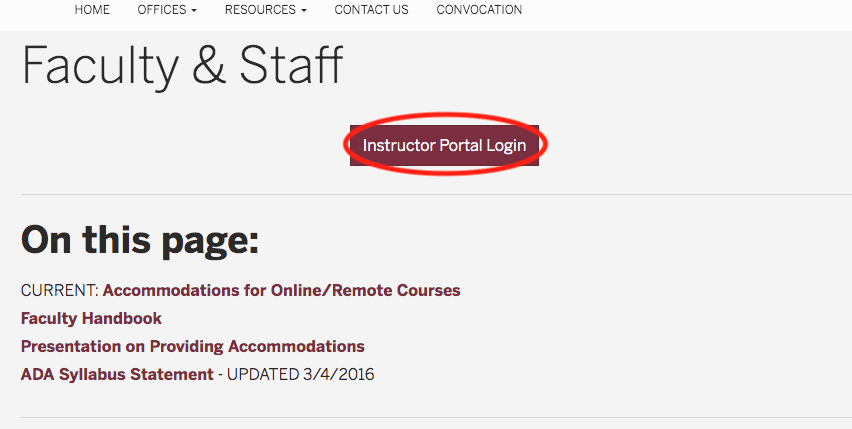 Log in with your FSU ID and passwordUnder the ‘INSTRUCTOR AUTHENTICATION PAGE,’ click on ‘Continue to View Student Accommodations’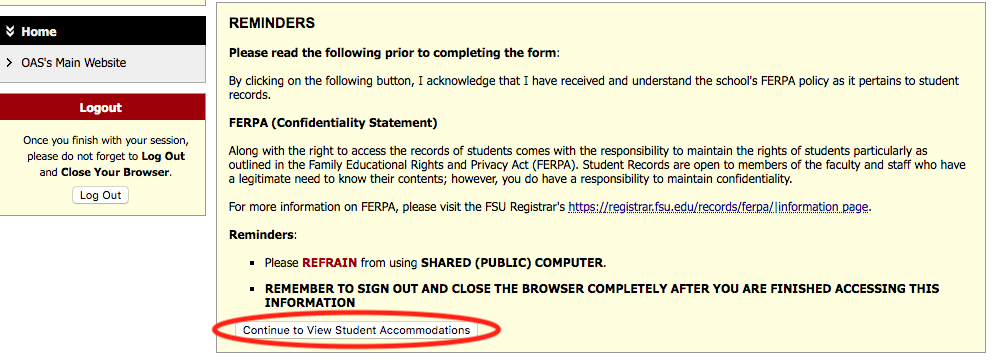 In the ‘OVERVIEW’ page, click on ‘Alternative Testing’ 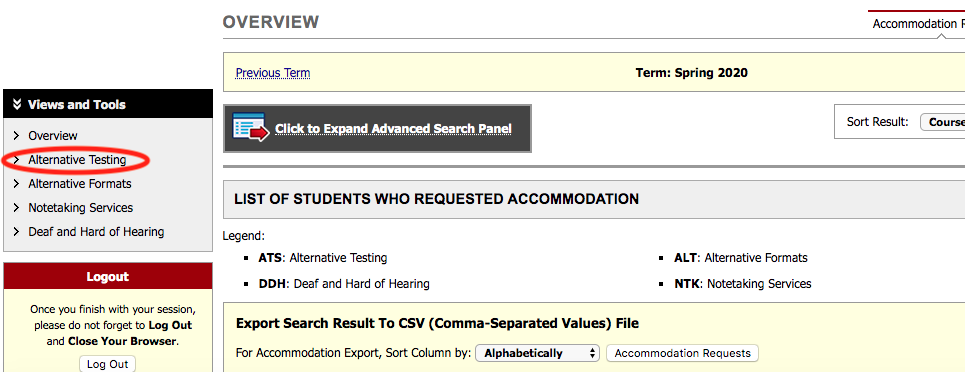 Select the class you want to fill out an alternative testing contract for and click on ‘Continue to Specify Alternative Testing Contract’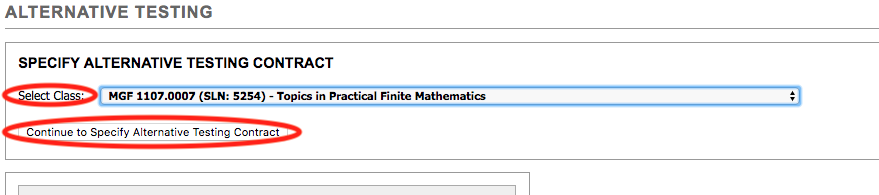 In the ‘ALTERNATIVE TESTING’ page, fill out the ‘Alternative Testing Contract’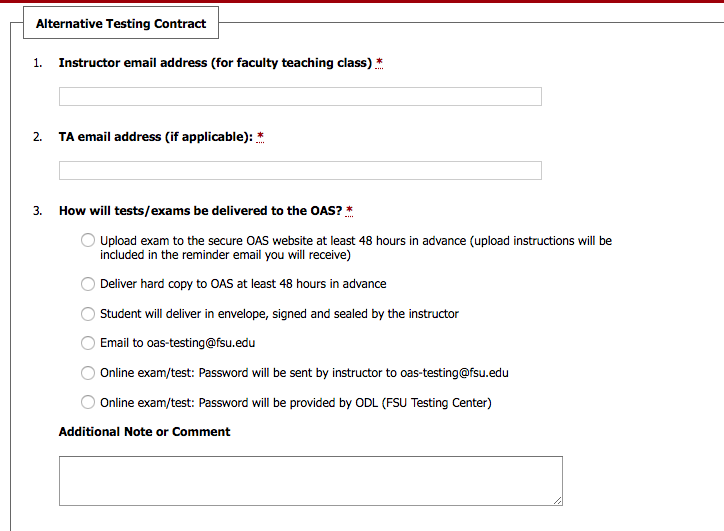 When you are done filling out the contract, click on ‘Submit Alternative Testing Contract’ to complete the process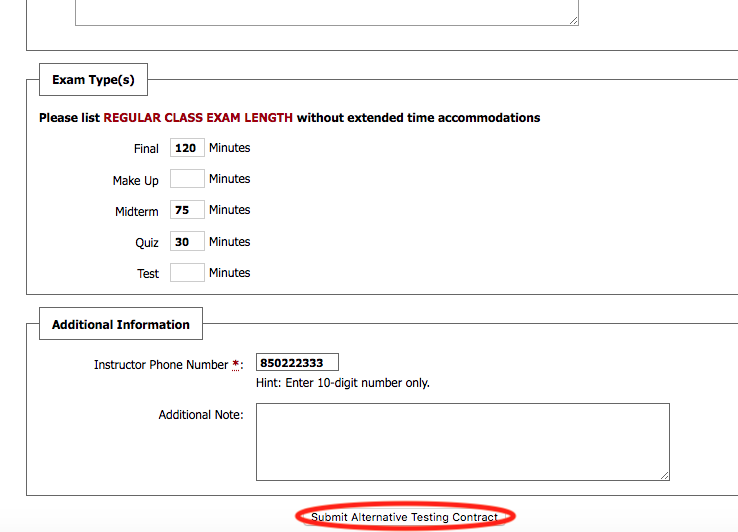 Testing FAQ How do I add extra time for tests/quizzes administered on Canvas?The FSU Canvas Support Center has provided a step-by-step instruction here: https://support.canvas.fsu.edu/kb/article/977-how-to-allow-extra-time-for-students-on-a-canvas-assessment/Can OAS staff set the extra time for students with extended time accommodations on Canvas tests/quizzes?No. The AOS staff does not have access to individual Canvas course sites.What is an alternative testing contract?An alternative testing agreement is an electronic document you fill out on AIM that provides us with information on how you administer your quizzes, midterms, and final in class. For instance, you can let us know how long your in-class quizzes are and whether you allow the use of a calculator or a cheat sheet. This ensures that students who test at the OAS testing center are provided with the same instructions as the class. Can a student who is registered with the OAS still take their test at the testing center even though I haven’t filled out my alternative testing contract?No. We require the alternative testing contract to be filled out first so that we can follow in-class instructions at the testing center.I will be picking up by my tests at the OAS testing center. Can I pick them up at a different day than my test date?Yes, you can pick up your tests anytime during OAS testing center’s hours of operation. Where can I access a list of names of students requiring accommodations in my class?Visit our webpage at https://whitney.accessiblelearning.com/FSU/Instructor/ and log in with your official FSU login credentials. At the Instructor Authentication Page, click on the ‘continue to view student accommodations’ tab. The next screen will give you a list of students in your course who have requested accommodations this semester. Click view by the student’s name to view the list of accommodations. A student says they have accommodations, but they are not listed as having accommodations on my AIM portal. What should I do?Only students that have requested their accommodations for your course this semester will be listed on your AIM portal. If you have a student who says they have accommodations but are not on your list, please refer them to our office.Eligibility:Students that receive exam accommodations may need to test in the Office of Accessibility Services Exam Lab. The student should provide you with their accommodation letter prior to scheduling a quiz, test or exam with OAS. If you receive a request from a student from whom you have not received a letter please inform us as soon as possible.Security and Integrity of Examination Process:Exams are kept locked in a secure location until time to administer. The testing environment at the OAS is monitored by physical proctors, video cameras and a remote system that allows staff members to see what students are doing on their computer screen during exams on which a computer may be used. Instructors are welcome at any time to visit our facility to insure that the integrity of the exam process is being upheld. Academic Dishonesty:In the event that academic dishonesty is suspected, our policy is to stop the exam and notify the instructor immediately. Our office does not make decisions on penalties, but will provide any information regarding what was witnessed.Testing Location:The testing center is located inside the Office of Accessibility Services, located in the Student Services Building, 874 Traditions Ways - Room 108.Any questions regarding exam accommodations should be sent to:Office of Accessibility Services Exam LabOAS-testing@fsu.edu850-645-1853Test/Exam AccessibilityAll tests, quizes, and exams must be fully accessible. That includes being available in an alternative format (if online then available in a printed version; if a printed test, then available in digital format). All images need to be described or, if a description would give away the answer, converted into a tactile image. (The OAS is able to do most conversions if necessary, but it is critical for the test/exam to be delivered to the alt-text team at least 48 hours before testing in order to properly convert the materials.) Non-music audio portions of tests either need to be transcribed or taken separately with the instructor (such as language verbal portions). Video must be captioned. Be aware of answers that need to be handwritten or require fine motor control, as some students have mobility impairments that prevent them from writing/drawing accurately or at all. There are several ways to address this type of situation, so please contact the OAS testing center at OAS@fsu.edu so we can help you find the right solution.Formatting tests: The majority of tests administered at Florida State are either online or printed out. The originals often start as Word documents. If you are creating a test in Microsoft Word or any other word processing software, please follow these basic rules:Single column only!Full test, date, class (including section), instructor and form at the start of the test.Be consistent with formatting tools such as numbered lists, that is, make sure all the questions are in a cohesive format (lists don't stop and restart, for instance). No extraneous formatting or decorations (page frames, clip art, etc.)No section breaks. Page breaks are acceptable, but section breaks can cause problems with screen readers and other technology. Try to avoid word-matching style question sections if possible. They are very difficult for blind students to navigate, as well as students with cognitive/spatial impairments.Students using readers/scribes for tests are often at a disadvantage when the reader/scribe is unfamiliar with the subject. In these situations, try to arrange TA/GA from your department to act as the reader/scribe, if at all possible. This is easily arranged by contacting the Testing Center Supervisor at OAS@fsu.edu. Alternative Text/Class MaterialsStudents who have an accommodation for alternative text are eligible to receive copies of their textbooks in an accessible format, such as PDF, MS Word, DAISY, or Braille. This often does not impact faculty in any way, except for three corollaries:Textbooks or other required readings that are available or exist solely online;Class materials such as handouts, slide presentations, and other media (videos, recordings, etc.). Tests/examsFaculty should always endeavor to insure that all materials used for the class are accessible. That can mean anything from properly scanning a paper into a text-recognized PDF to captioning videos used in class. Taking the two issues above separately:Online readings  If the primary text for the course is online or has elements that are online (such as interactive tutorials or videos), it is incumbent on faculty to first make sure that the material is universally accessible, including through the use of screen readers, captions for videos, transcripts of audio recordings, etc. If you are uncertain how to check, please contact the OAS at OAS@fsu.edu. Journal articles: Many full-text journal articles available via library databases are either showing in proprietary format, or as embedded PDFs. They are not always equally accessible, and it might be necessary for the article to be available in another format (for example, printed or downloaded as a PDF). Please check before assigning the reading. Class materialsPrinted handouts: Try to make printed handouts available in alternative formats (.docx or PDF) prior to class by posting them on blackboard. If you do not wish to have them available before class, post them right before class so that students who have accommodations can download accessible versions during class to their laptops or tablets, in order to have the information available at the same time as the class. Sending copies after class does not meet "equal access" guidelines. Slide Presentations: Slide presentations created in PowerPoint or OpenOffice can be very difficult for students to access. A fully accessible version contains only necessary images, and all images have "alt-tag" descriptions that can be read by screen readers. Words do not "fade in" to overlap, and any embedded media (videos, music) is also accessible. Often, students will convert a PowerPoint presentation into a PDF in order to use it with a screen reader; if the file cannot be converted and still be fully informative, it is not accessible. Note: Prezi presentations/files are not considered accessible and use of the service is not recommended.Video: Any video screened in class must be captioned. A transcription is not considered equitable. There are many ways to caption videos, including free services (such as YouTube's), but in general it is very expensive to hire captionists to caption a video, even a short one. It is better to source material that has already been professionally captioned. The OAS can assist your department in finding and hiring a company to caption your videos, but we offer not do the service in-house. Audio: Audio files must be transcribed, unless they are music. Again, the OAS can assist your department in finding and hiring a company to do transcription, but we do not offer the service in-house.Basics on making class materials accessibleWord DocumentsThere are a lot of aspects that can contribute to whether a document is accessible or not, but in general it is easy to do and does not take much time. Here is a short list of things to be aware of: Navigation:Use "heading styles" in long documents (creates imbedded navigation/structure that can be used with screen/text readers)Use short titles in headingsEnsure all heading styles are in the correct orderUse hyperlink text that is meaningful (in addition to the URL, give the link a title or description) Avoid using repeated blank characters (spaces, tabs, "enter" key) as formatting toolsDo not use color alone to convey information, or as a navigation aid.Images:Add alternative text to images and objects (this can be read by screen readers)Avoid using floating objects (place "in line" with text)Avoid image watermarksOnly add images that are necessary, not decorativeTables: Use simple table structureSpecify column header rows in tables (allows for context and easy navigation)Avoid using blank cells for formatting tablesStructure layout tables for easy navigationEmbedded media:Include closed captions for any audioInclude descriptions/transcriptions of any videoOnce your document is complete and has been saved in the ".docx" format, use the built-in accessibility checker in Word to verify that the document is accessible. It is found by going to  File > Info > Inspect Document > Check for Issues (MS Word 365/2016) or File > Info > Prepare for Sharing > Check Accessibility (MS Word 2010/2013). This will give you a complete list of items that are not accessible or problematic. Resources:Microsoft Support page for making Word documents accessible:
https://support.office.com/en-us/article/Creating-accessible-Word-documents-d9bf3683-87ac-47ea-b91a-78dcacb3c66d U.S. Dept. of Health and Human Services "Word 508 Checklist":
http://www.hhs.gov/web/section-508/making-files-accessible/checklist/word/index.html PDF filesPDF files are by their nature more difficult to make 100% accessible than other file formats. PDF files were originally intended to simply be "portable" versions of a document, much like making a photocopy of a piece of paper. Unlike Word or other word processing programs, PDF files were never meant to be very interactive and so were simply inaccessible for many years. Adobe has, over time, addressed a lot of these issues and a PDF can be made accessible fairly easily, as long as you know what to look for. For the purposes of this explanation, it is assumed that the user will be making changes in a PDF file using Adobe Acrobat Pro, and already has some familiarity with the program: IF SCANNED: send directly to PDF if possible, and make sure the resulting scan is clean and levelApply "Text Recognition" so text is rendered as readable (under 'Tools > Text Recognition').Add alt-tag descriptions to all imagesCheck reading order (are paragraphs in correct order?). (under 'Tools > Accessibility')Create internal navigation markers using "bookmark" toolVerify that file metadata is present and correctResources:Adobe support page for making PDF files accessible:
https://helpx.adobe.com/acrobat/using/create-verify-pdf-accessibility.html U.S. Dept. of Health and Human Services "PDF File 508 Checklist":
http://www.hhs.gov/web/section-508/making-files-accessible/checklist/pdf/index.html 
Pictures/ImagesPictures and images include not just photographs but any image that conveys information visually, such as two-dimensional art (drawings, paintings), graphs, charts, maps, and memes. Depending on the file format and the type of document it is used in (Word, PowerPoint, or as an independent image) it is fairly easy to add an "alt-tag" to any image, which is a short description (125 words or less) of what is being shown. Alternatively, the description can be included in the document as a caption.A good goal for describing an image is to think about what information you would convey if you were describing it over the phone. Sometimes, it's not necessary to include every bit of information (such as a stock photo image of business people) and sometimes it is (charts of demographic information). Decide what information is being conveyed by the image versus what is necessary for the student to know. For instance, in a pie chart, it is far more important for the student to know the percentages involved than that it is a picture of big circle. Information to include in the description of an image:Type (art, graph, map, photograph, etc.)Subject (people, mathematical equation, country/geographical location, etc.)Description (necessary data the student needs to know)If it is impossible to adequately describe an image, the OAS is able to make tactile images for students who are blind. These are often fairly simplistic due to the limitations of the technology involved, but can surmount many difficulties. If you feel that a tactile image may be best for your student, please contact the OAS at OAS@fsu.edu with your request.Audio/VideosAudio and video files are, by their nature, inaccessible to people with hearing loss. Best practices is that all such files be captioned and transcribed. Both processes are also time intensive and expensive to outsource, and neither is a service offered by the OAS. Your department is responsible for the costs associated with captioning and transcribing. For this reason, it is recommended that files used in the classroom be vetted prior to use for accessibility, and that any which are not accessible be replaced. U.S. Dept. of Health and Human Services "Multimedia File 508 Checklist":
http://www.hhs.gov/web/section-508/making-files-accessible/checklist/multimeda/index.htmlLecture CapturePersonal Capture is a Kaltura lecture–capture tool that lets you record audio and video using your webcam or computer screen. Videos can be recorded and shared in class, in your office, or at home easily by logging into Canvas. The advantage of using this tool is that it gives all students in a class equal access to the class information in a secure environment. Faculty can record computer screen presentations along with an audio or webcam so students can review both simultaneously. It also keeps lectures in compliance with Florida State’s copyright policy, and locks down videos to students taking the course.Please read the Canvas Support Center's Kaltura Personal Capture Overview page for complete information. AppendicesAppendix A – Responsibilities in Relation to Academic AccommodationsThe Office of Accessibility Services (OAS), the students, and the faculty all share a role in the success of students by partnering with one another to achieve our mission and objectives.The Office of Accessibility Services has the responsibility to:evaluate students based on their abilities and not their disabilitiesdetermine the appropriateness of disability documentation and to assist the student in procuring that documentationdetermine eligibility for accommodations on a case‐by‐case basisprovide or arrange reasonable accommodations, academic adjustments, and/or auxiliary aids and services for students with disabilities in courses, programs, activities and facilities  provide the Letter of Accommodation (LOA) to the student upon request  maintain the college’s academic, conduct, and technical standardsmaintain appropriate confidentiality of records and communication  communicate and liaison (when needed) with faculty, staff, and studentscollaborate with the faculty member and the student to provide appropriate advising and support  Students have the responsibility to:identify as an individual with a disability when an accommodation is necessary  provide appropriate documentation of the disability and how it limits participation in courses, programs, services, activities and facilities  follow the Office of Accessibility Services procedures to request accommodations in a timely manner  present a Letter of Accommodation each term to professors for those courses in which they are requesting accommodationmeet and discuss accommodation needs with facultyreserve testing accommodations within the OAS (if this is the selected method for provision of testing accommodations as determined by the student and faculty member)notify the Office of Accessibility Services if accommodations are not effectivemeet qualifications and maintain essential institutional standards for courses, programs, services, activities and facilities  meet and abide by the college’s academic, conduct, and technical standardsFaculty has the responsibility to:use a syllabus statement to ensure all students are aware of the Office of Accessibility Services consider incorporating principles of Universal Design for Learning in your teaching, meaning to ensure that learning is accessible to allprovide accommodations listed on the accommodation letter; meet with the student to further discuss the accommodations; contact the Office of Accessibility Services if unsure about request or if there are issues with accommodationsprovide all course materials requiring conversion to alternate format as soon as possible to the Office of Accessibility Services; students with disabilities should receive their handouts at the same time it is provided to other students in the courserespect the student’s right to privacy and do not identify him/her to the class, or discuss disability matters in public settingsconsider the student’s disability and their access to the class materials, method of exams, and on‐line learning materialsAppendix B – Confidentiality StatementStudents with disabilities are enrolling in institutions of higher education in institutions of higher education in increasing numbers.“The Family Educational Rights and Privacy Act (FERPA) (20 U.S.C. § 1232g; 34 CFR Part 99) is a federal law that protects the privacy of students' educational records. The law applies to all schools that receive funds under an applicable program of the U.S. Department of Education. Students have specific, protected rights regarding the release of such records, and FERPA requires that institutions adhere strictly to these guidelines.” (http://registrar.fsu.edu/ferpa/)Students with disabilities are protected from discrimination under Section 504 of the Rehabilitation Act of 1973 and the Americans with Disabilities Act of 1990 in the United States. A student's file, containing their documentation, their Request for Services form, and any other information concerning your case will be kept COMPLETELY CONFIDENTIAL at the OAS. None of that information can be released to anyone outside of OAS staff without a written permission for release signed by the student.The OAS staff can only discuss accommodation issues with faculty after the student has given written permission on the “Request for Services” form. Appendix C – Student Statement of UnderstandingBelow is the text of the eform that all students esign when registering for services with the OAS. If you have any questions about it, please email the OAS (OAS@fsu.edu). OAS Statement of Student UnderstandingAfter being approved and granted accommodations for your disability, you need to be aware of the rights you have regarding these accommodations. Likewise, you also need to understand your responsibilities that go with the accommodations.RIGHTSIt is your right to disclose the letter of accommodation to any and all instructors. You may not need all accommodations for every class, but any professor you will need an accommodation from must have a copy of your accommodation letter.It is your right not to use your accommodation letter for any class during a semester. This does not affect your right to have accommodations again for any subsequent semester. It is your right to request adjustments to your accommodation letter regarding the accommodations for which you are eligible. Additions to your accommodation letter must be supported by appropriate documentation.It is your right to have your disability kept confidential. The Office of Accessibility Services will not share information regarding your disability with any faculty, staff, parent, or other person or entity unless you have given written permission to do so (must have signed Release/Exchange of Information on file).It is your right to have your approved accommodations provided for you free of charge, as mandated by the Americans with Disabilities Act.  The Office of Accessibility Services will never charge you for your classroom accommodations. RESPONSIBILITIESIt is your responsibility to meet with each professor during the first week of class, or within one week of receiving your accommodation letter if it is during the semester, to review your approved accommodations.  The accommodation letter becomes effective on the date it is issued to the professor.  Accommodation letters are not retroactive, meaning that they are only valid from the date presented to the faculty member (with a few days to implement the accommodations) forward.  Professor WILL NOT go backwards and implement accommodations retroactively.It is your responsibility to report problems with professors who are not allowing accommodations to the Office of Accessibility Services by making an appointment with a disability specialist. This must be done during the semester the problem is occurring and not after grades have been given for the course. It is your responsibility to request a new accommodation letter for each semester that you are going to need accommodations.  If you decide to add/delete approved accommodations from your accommodation letter, you will need to meet with your disability specialist in the OAS to make the appropriate change.Attendance: All students are required to follow class policy for attendance as outlined on the course syllabus.  If you have an attendance accommodation, a signed understanding of the attendance policy must be on file at the OAS.  NOTE:  If attendance is explained as an essential element of the course this attendance accommodation may not be applicable and will be based on an individual assessment of the course.Extensions: All students are required to meet appropriate deadlines and course outcomes as outlined on the course syllabus, unless noted by an approved extensions accommodation. If you have an extension accommodation, a signed understanding of the extensions accommodation policy must be on file at the OAS.  NOTE:  Certain classes may contain essential elements, criteria, and objectives that render this accommodation subjectively applicable and will be subject to an individual assessment of the course.Housing: Students requiring accommodations must identify themselves and register with the Office of Accessibility Services (OAS), the University’s designated office responsible for determining eligibility, level of service, and reasonable and appropriate accommodations. Students with approved housing accommodations must have a signed housing contract on file and follow all reasonable policies and procedures set by University Housing to continue to receive their approved housing accommodations. Any approved housing accommodations are subject to implementation as space is available per our priority deadlines. For more information, please go to https://dsst.fsu.edu/OAS/students/applying-for-services/housing-accommodations. Recording: If a recording of lecture accommodation is granted you understand that this is for your own personal use and may not be shared in any form or manner.Note-taking assistance: If you have note-taking assistance as an accommodation, unless an exception is noted, you must attend class and be attentive. You do not have the right to copies of notes from a class for which you were absent, unless an exception is noted. Power Point slides and fill in the blank note packets are approved supplemental note taking accommodations.  Please remember, these are supplemental notes and you are required to still take your own notes.  Testing: If you require an alternative test location or extra time on examinations, it is your responsibility to arrange for this accommodation through the OAS Testing Center and follow all requirements regarding scheduling.  Additionally, remember that you must communicate with your faculty members in relation to coordination of testing.    If you receive emails from the OAS Testing Center, it is your responsibility to respond in a timely and responsible manner. You are also responsible for informing the OAS Testing Center of changes in test dates/times, or any cancellations. Failure to do so may result in the inability to test due to space limitations and coordination of getting the exam from the faculty member.  Alternative Text Services: If you need textbooks or documents in an accessible format, your request must be submitted in a timely manner, with the understanding it can take up to a several weeks to receive a textbook, and allowing for at least 48 hours for conversion of class materials (per document).  A receipt showing purchase of the book requested must be provided.     Services are used with the understanding that alt-text requests are based on a first-come, first-serve basis, and students must plan accordingly.For ASL Interpreter/CART Services: Requests for interpreter/CART services should be completed immediately following your registration for classes in order to assure this accommodation is provided on the first day of class. In order to be provided Interpreter/CART Services you MUST present your accommodation letter to your instructor prior to Interpreters accompanying you to the classroom or CART services being established.  Per the Interpreter Request Form, Interpreters are available for your meeting with instructors to discuss your accommodation letters.__________________________     			____________________________	_ Student Signature          Date    			Accessibility Specialist                 DateUpdated 02/2020Appendix D – AIM Instructor Portal InstructionsACCESSIBLE INFORMATION MANAGEMENT (AIM) 
FOR INSTRUCTORShttps://whitney.accessiblelearning.com/FSU/ Access the instructor page by clicking the link above or copy and paste to your browser. You will be then be directed to enter your FSU user name and password though FSU – Central Authentication Services.You will be asked to acknowledge the school’s FERPA policy: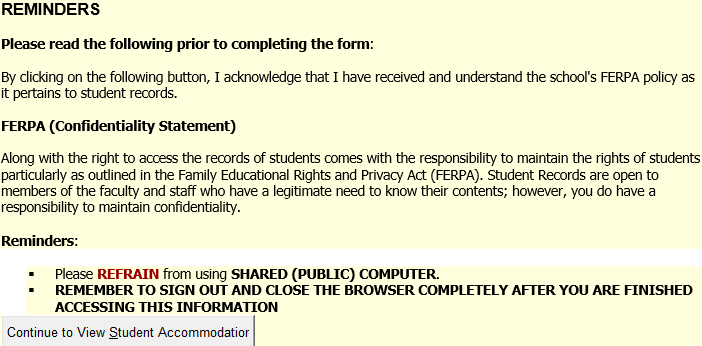 Continue to View Student Accommodations. You will see the list of your students who have requested accommodations. Click on the view button on the left to see accommodations specific to each student.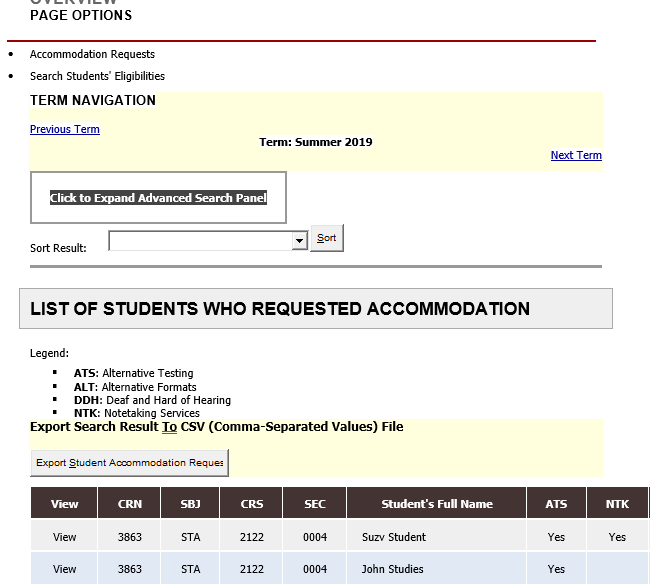 On the left side of the screen, you will see views and tools. Please select Alternative Testing to complete the Testing Agreement. This will allow your student to schedule exams at the SDRC Exam Lab. It also provides our office with the information necessary to proctor exams on your behalf.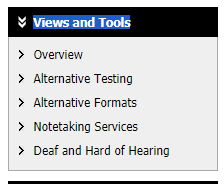 The Alternative Testing Agreement will only need to be completed once per semester, per course and section. You can copy to other sections and courses as needed providing the exam rules are the same. You do not need to complete a Testing Agreement for each student.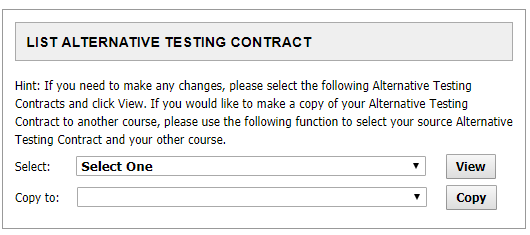 The next few steps will be uploading the exam.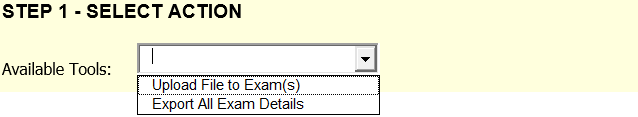 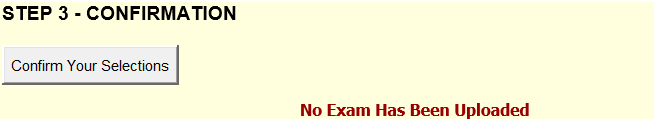 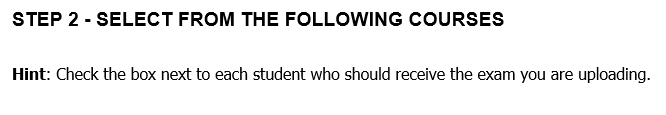 Questions? Please contact our office if you have any questions or concerns regarding Alternative Testing request by emailing: oas-testing@fsu.edu Appendix E – Absence Accommodation AgreementBelow is the text of the eform agreement that all students esign for the absence accommodation. If you need an original copy, or feel that the language should be changed for outstandingly unique circumstances, please email the OAS (OAS@fsu.edu). Disability-Related Absence Accommodation
Policy and Procedure Statement*Students should sign and keep a copy of this statement for reference when meeting with each professor to discuss attendance and following a disability-related absence.It is expected that you will make every effort to meet with your professor to present your faculty letter early in the term, discuss it, and come to an agreement/plan on the processes and limitations of the attendance accommodation for each of your courses.  Faculty members have the right to protect the integrity of their courses and certain types of courses (e.g. labs, performances, languages, group work) may necessitate stringent limits to an attendance accommodation. If you are absent due to circumstances related to your disability and need to be excused, follow this protocol:Prior to the class day you will miss, inform your instructor that you are absent due to disability-related reasons.  Office of Accessibility Services (OAS) recommends you e- mail your professor, save a copy of the message for your records and send a courtesy copy to OAS.  Contact your professor by phone if you do not have access to e-mail.  It is imperative that your professor is aware of your absence as soon as possible.No documentation of the absence is required to request the absence. If you instructor requests such documentation, please inform the Office of Accessibility Services so that appropriate measures may be taken to address the concern.You are responsible for any in-class work or exams you miss due to an absence.  Arrange to complete missed assignments and/or exams with your professor in a timely manner according to the plan you developed when you met with your faculty with the faculty letter.  Students will not granted points for the assignments missed due to class absence unless they are made up in accordance to the agreement set forth with the faculty member.The student must comply with these procedures for each absence related to disability.  Failure to communicate with the appropriate persons in a timely manner could result in loss of consideration for absences.All absences are not automatically excused.  The number of absences for each course must fit within the fundamental elements of the course.  There is no specific preset number for each course – this is your faculty member’s discretion in consultation with the OAS and based on the essential course elements and learning outcomes.  All absences must be kept to a minimum. Contact the OAS at 850-644-9566 or by email at OAS@fsu.edu with questions and/or clarifications.Please sign to indicate you have received a copy of this policy and procedure statement, have read, and understood its contents. * The reasonableness of absences as an accommodation is reviewed and reassessed each semester.  Depending on varying circumstances, updated documentation signed by a qualified professional may be required._____________________				_____________________
Student Signature						Date_______________________
Printed name				Appendix F – Agreement to Record LecturesBelow is the text of the eform agreement that all students esign for the agreement to record lectures accommodation. If you need an original copy, or feel that the language should be changed for outstandingly unique circumstances, please email the OAS (OAS@fsu.edu). Office of Accessibility ServicesAgreement to Audio Record Lectures as an 
Approved Accommodation*I am a student registered with the Florida State University's Office of Accessibility Services (OAS). One of my approved accommodations is the ability to record lectures (audio recording).I agree that:1. The contents of this course are the property of the professor.2. The recordings are solely for my access in this course, the contents will be used for this course only and for current semester only.3. I will not share the recordings in part or in whole with any other person.4. I will only use the recordings for this course and therefore will delete all recorded lectures at the end of the semester (immediately after taking the final exam) or immediately after I drop the course.The expectations of this accommodation have been discussed and understood.__________________________________			_____________________Student Signature							Date__________________________________				Printed name						__________________________________			_____________________OAS Staff Signature							Date__________________________________			_____________________Instructor Signature							DateAppendix G – Agreement for Alternative Text ServicesBelow is the text of the eform agreement that all students esign for the alternative text services accommodation. If you need an original copy, or feel that the language should be changed for outstandingly unique circumstances, please email the OAS (OAS@fsu.edu). Alternative Text Student AgreementThe Office of Accessibility Services (OAS) offers course materials in alternative formats to Florida State University (FSU) students who are registered with the OAS and qualify for services. Services are provided in accordance with the Americans with Disabilities Act of 1990. Students are expected to put forth a good faith effort acquire texts independently through publishers and resources such as Resources for the Blind and Dyslexic (RFB&D), Bookshare.org, and relevant libraries. What students cannot independently source can be requested from the OAS Alternative Text unit. Requirements/Responsibilities:1. The student must be registered for classes. Document conversion must be approved as an appropriate academic accommodation. The conversion format will be agreed upon through discussion with their disability services specialist and supported by the documentation provided by the student. 2. Students are responsible for requesting materials at least three weeks in advance of the anticipated time that materials are needed. The OAS will make every effort to acquire or produce materials within the three week time frame, but that cannot be guaranteed. Since format conversion is time-consuming, students are not likely to be able to be able to get materials converted "on demand" and are strongly urged to register early for classes.  The longer the text or the greater amount of conversion it needs (for instance, PDF to printed braille) the longer the production time is needed. Specialty services (including but not limited to music, math, and foreign language braille and tactile images) can take up to six or more weeks to complete. 3. If a student does not have a computer, converted documents can be accessed through a variety of computer labs throughout campus. 4. Hard copy materials (for instance, braille documents) provided by by the OAS must be returned to immediately after the semester in which the material was provided. If materials are not returned a "hold" may be placed on the student's records until materials are returned. The OAS provides converted materials only for the semester that the student is enrolled in the class.Student Agreement:I am a student currently enrolled with Florida State University and am registered with OAS. I have read the above stipulations and further agree that:I will purchase the alternate format version (ebook or audio book) if one is available and meets my needs, and understand that the OAS will not provide me with alternative format versions of those materials.I will attempt to locate alternative text format materials independently and only request such materials from the OAS when they are not available.I affirm alternate format/digital file(s) are for use by me in connection with a course in which I am currently registered and for which the text is required or suggested reading for successful completion of the course.I will purchase a print copy in accordance with copyright laws of the book/books/materials requested  supply proof of purchase to the OAS.I will use the book in alternate format/digital file(s) solely for my own educational purposes.I will not copy, duplicate, or distribute the book in alternate format/digital file(s) for use by others, for monetary gain or any other purpose, in compliance with the Copyright Revision Act of 1976, as amended (17 U.S.C SEC 101 et. Seq.)I understand that the violation of any of the above agreement may be considered a violation of the university’s Code of Conduct and may result in penalties. Violations may also constitute a violation of federal and/or state laws and may result in civil or criminal prosecution, payment of fines or other monies to the copyright holder, and/or incarceration.I will inform the OAS immediately if there are any problems with the alternative formats provided.The expectations of this accommodation have been discussed and understood.__________________________________		_____________________
Student Signature					Date__________________________________			
Printed name						__________________________________		_____________________
OAS Staff Signature					DateAppendix H – Extension Accommodation AgreementBelow is the text of the eform agreement that all students esign for the assignment extension accommodation. If you need an original copy, or feel that the language should be changed for outstandingly unique circumstances, please email the OAS (OAS@fsu.edu). Disability-Related Consideration on Extensions Policy and Procedure Statement*In special situations a student’s disability-related symptoms are variable and may increase during the course of the semester making extra time to complete class assignments or to make up exams necessary. The extensions accommodation(s) allow students to request additional time to complete class assignments and to make up exams they may have missed. Work, travel, or other extracurricular activities are not valid reasons for changing the deadlines of assignments.It is expected that you will make every effort to meet with your professor to present your faculty letter early in the term, discuss it, and come to an agreement/plan on the processes and limitations of the extension accommodation(s) for each of your courses.  Faculty members have the right to protect the integrity of their courses and certain types of courses (e.g. labs, performances, languages, group work) may necessitate stringent limits to an extension accommodation. If a need for an extension due to circumstances related to your disability arises, follow this protocol:PRIOR to the deadline or test you will miss, inform your instructor that you will need an extension due to disability-related reasons.  Office of Accessibility Services (OAS) recommends you email your professor, save a copy of the message for your records and send a courtesy copy to OAS. Contact your professor by phone if you do not have access to e-mail. It is imperative that your professor is aware of your need for an extension as soon as possible.No documentation of the need for the extension is required to request the accommodation. If your instructor requests such documentation, please inform the Office of Accessibility Services so that appropriate measures may be taken to address the concern.Arrange to complete missed assignments and/or exams with your professor in a timely manner according to the plan you developed when you met with your faculty with the faculty letter. You must discuss with the instructor and determine an appropriate length of time for each extension you request. You must comply with these procedures for each request for an extension related to your disability.  Failure to communicate with the appropriate persons in a timely manner could result in loss of consideration for an extension.All extensions are not automatically excused.  The number of extensions and the length of those extensions for each course must fit within the fundamental elements of the course. There is no specific preset amount of length of extensions for each course- you must engage in the interactive process with your faculty member and the OAS to assist with making that determination.  Contact the OAS at 850-644-9566 or by email at OAS@fsu.edu with questions and/or clarifications.Please sign to indicate you have received a copy of this policy and procedure statement, have read, and understood its contents. * The reasonableness of extensions as an accommodation is reviewed and reassessed each semester.  Depending on varying circumstances, updated documentation signed by a qualified professional may be required.________________________			_____________________
Student Signature					DateAppendix I – Principles of UD for Instruction (UDI)An adaptation of the basic seven principles of universal design by Scott, McGuire and Shaw (2003) that focuses specifically on higher education needs by adding two additional principles and also offers guidelines and examples that fit into the instructional model. Appendix J - Grievance/Complaint Procedures for Persons with DisabilitiesObjectiveThe purpose of these procedures is to ensure that the Florida State University complies with the provisions of the Americans With Disabilities Act of 1990 as amended (ADA), Rehabilitation Act of 1973, as amended (Section 504) and that faculty, staff, students, applicants, and visitors with disabilities are provided the means to seek recourse in the event a violation is perceived to have occurred. AuthorityThese procedures are authorized under the ADA and are consistent with the requirements of Section 504.PolicyAll members of the University community are entitled to learn, study, and work in an atmosphere free from illegal discrimination. The University’s equal opportunity policies prohibit discrimination against students, employees, applicants, or visitors on the basis of their disability as well as race, creed color, sex, religion, national origin, age, veteran or marital status, sexual orientation, gender identity, gender expression, or any other protected group status.  Under the Non-Discrimination Policy intent to discriminate is irrelevant, the focus is instead on whether students, employees, or applicants have been treated differently or subjected to an intimidating, hostile, or offensive environment as a result of their disabilities. ProceduresAny grievances or complaints alleged as violations of the Americans With Disabilities Act as amended (hereafter referred to as ADA), to include denials of reasonable accommodation requests, may be filed with the Office of Accessibility Services, the Dean of Students, Dean of the Faculties, or the Human Resources Department.  These offices will receive, review, and investigate the complaint(s) and work towards achievement of full resolution. Ultimately, all intakes of complaints or grievances should be listed or reported to the University ADA Coordinator, for monitoring and record-keeping purposes. The responsible University offices will not concurrently investigate any ADA-related complaints or grievances, and where possible, should confer to avoid duplication of efforts. The ADA Coordinator will monitor investigations to ensure expeditious resolution. Student ComplaintsComplaints filed by students and student applicants with disabilities will be handled by the Dean of Students Department. Complaints that should appropriately be handled under other existing student grievance procedures will be referred accordingly. The Office of Accessibility Services will complete an investigation of the complaint, prepare written findings regarding probable cause, and submit a recommendation for resolving the complaint to the responsible University administrator(s) for action immediately upon completion of the investigation. Faculty ComplaintsComplaints filed by faculty and faculty candidates with disabilities will be handled by the Office of the Dean of the Faculties. Complaints that should appropriately be handled under other existing faculty grievance procedures will be referred accordingly. The Office of the Dean of the Faculties will complete an investigation of the complaint, prepare written findings regarding probable cause, and submit a recommendation for resolving the complaint to the responsible University administrator(s) for action immediately upon completion of the investigation.  Please refer to FSU’s Non-Discrimination Policy and Complaint Procedures available at https://dsst.fsu.edu/sites/g/files/upcbnu1476/files/pictures/Non-Discrimination-Grievance_0910.pdf.  Staff ComplaintsComplaints filed by staff and employment applicants with disabilities will be handled by the Human Resources Department. Complaints that should appropriately be handled under other existing employee grievance procedures will be referred accordingly. The Human Resourced Department will complete an investigation of the complaint, prepare written findings regarding probable cause, and submit a recommendation for resolving the complaint to the responsible University administrator(s) for action immediately upon completion of the investigation. Please refer to FSU’s Non-Discrimination Policy and Complaint Procedures available at https://dsst.fsu.edu/sites/g/files/upcbnu1476/files/pictures/Non-Discrimination-Grievance_0910.pdf.  Visitor ComplaintsAny visitor to campus with a disability (e.g., parent, patron, consultant, etc.), may report an alleged violation or register a complaint directly to the University ADA Coordinator, Office of University Human Resources. The ADA Coordinator will verify the information presented, evaluate the merits of the complaint, and submit a recommendation for action to the appropriate University administrator(s). Review ProcessThe following procedures will be used for all complaints or grievances alleging violations of the ADA or Section 504: All complaints alleging violation of the ADA or Section 504 must be made in writing to the appropriate investigating department within sixty (60) class days of the alleged violation or claim of failure to provide reasonable accommodation. The written complaint should specify the time, place, and nature of the act claimed to be in violation and may be supplemented by supporting documents and/or affidavits from persons having firsthand knowledge of the facts. A student complaint must be filed within thirty (30) class days of the end of the term in which the alleged violation occurred. The appropriate department will investigate all pertinent facts and circumstances in support of the alleged violation with twenty (20) class days of receipt of the complaint, to include review and verification of all documentation and testimony by involved and/or knowledgeable parties. The investigating department may attempt resolution of a complaint through mutual agreement of the affected parties at any point during the course of the investigation. Should such resolution be achieved, the investigation shall be ended. The terms and conditions of the resolution agreement shall be issued to the charging party and the appropriate administrator of the party or department charged within ten (10) class days for review and signatures. Where resolution through mutual agreement is not achieved, written findings from the investigation, along with a recommendation for resolving the complaint shall be forwarded simultaneously to the charging party, responsible administrator of the charged department and the University ADA Coordinator immediately upon completion of the investigation. A complainant with a disability who believes that his or her grievance has not been handled appropriately, should bring this to the attention of the University ADA Coordinator. The responsible administrator shall take final action on the recommendation within ten (10) class days after receipt of the recommendation. Consultation will be provided by the University ADA Coordinator as requested. Either party may appeal the findings of the investigating department to the University President (or the President’s designee) by filing a request for a review of a complaint alleging discrimination on the basis of disability or failure to provide reasonable accommodation within ten (10) class days of receipt of finding. Within seven (7) class days of receipt of the initial findings, the University President (or designee) may render a final decision on the complaint or choose to appoint a hearing panel to review the appeal. If a hearing panel is used, the President shall appoint a three to five member hearing panel that will include at least one person with a disability. In the case of a student appeal, the panel shall include at least one student with a disability. The hearing panel shall conduct a hearing, consider evidence and testimony in justification of the appeal, and render its decision within twenty one (21) days of appointment. The President may accept, reject, or modify the decision of the review panel. Upon final resolution of a complaint, copies of records will be forwarded to and maintained by the ADA Coordinator, Office of University Human Resources. All records relating to complaints of failure to provide reasonable accommodations are evaluative in nature and all medical information contained in complaint records shall be deemed confidential pursuant to, but not limited to, the provisions of Sections 240.237, 240.253, 228.093, 455.241, Florida Statutes. External Complaint ResourcesStudents, faculty, staff, or visitors who believe that the university established system have failed them or insufficient to address their complaint may also contact the Office of Civil Rights at http://www2.ed.gov/about/offices/list/ocr/docs/howto.html.Appendix J: Accessibility ChecklistsThese checklists are adapted from Temple University's training materials. For further information about document accessibility and a list of resources, visit their document accessibility webpage: https://accessibility.temple.edu/how-materials/website-and-document-accessibility. PDF Accessibility ChecklistNote: Although it is possible to create an accessible PDF document and possible for a  user to read the document if equipped with the appropriate software, many users and advocacy groups continue to recommend that PDF documents be accompanied by alternative format documents that are more universally accessible, such as an accessible Word Document or HTML (web page).The original document meets all guidelines for accessibility.
Rationale: PDF files are typically created in some other application or by scanning existing documents.  Review the Guidelines & Standards for creating accessible text, spreadsheets, and presentations before creating your PDF version.   Begin with an accessible text document BEFORE converting to PDF. Verify the document is a searchable text file, not an image-only scan. 
Rationale: Documents scanned without OCR (optical character recognition) may appear to an assistive technology as large images without readable/selectable textIndicate document structure and non-text elements by tags. 
Rationale: well-formed, tagged PDF documents ensure logical reading order, that all text is selectable and readable for assistive technology, and that users can navigate the document using document structure (e.g. headings, footers, page numbers, etc.)Ensure clear reading order is easy to follow. 
Rationale: PDF files created from brochures and other documents with tables, columns, and multi-page articles may result in unexpected reading order or document flow.  Specify the document language. 
Rationale: Setting the document language in a PDF enables some screen readers to switch to the appropriate language. Select document fonts that allow characters to be extracted to text. 
Rationale: Custom fonts or symbol-based fonts may not be readable by screen readers or other assistive technologies.  Users should be able to select an alternate font to view/print the document.Set document permissions to allow access for assistive technology.  
Rationale: A document author can specify that no part of an accessible PDF is to be copied, printed, extracted, commented on, or edited. This setting can interfere with the user of a screen reader’s ability to read the documents screen readers must be able to copy or extract the document’s text to convert it to speech.Provide alternative descriptions for images, formulas, and other items that do not translate naturally into text.
Rationale: non-text elements such as pictures, graphs, charts, and other items require alternative text to describe the visual characteristics.Mark up data tables with proper table structure including row and column headings. Table summaries are optional unless the table data cannot be understood without it.
Rationale: when tables are used to organize or present data (and not for layout), they must include additional markup to ensure users can associate the content of each cell with its appropriate modifiers. Add tags to links created through annotations/PDF mark-up.
Rationale: Links added to a PDF after it is created associates the link with the geographic region of the page and not in the regular flow of the text.  In order to ensure the link is available for keyboard and assistive technology users, additional tags must be added to identify the link location within the reading flow of the text.  Mark up/tag lists to group list items together.
Rationale: Assistive technology will recognize and group together items identified as part of a list.  Without this information, users may have difficulty navigating the list and interpreting the start and end of the list.  If list tags were not generated in the original document, they should be added after conversion to PDF. For documents with original pagination, add PageLabels to reflect the page number formatting, including appendices and front matter.
Rationale: if PageLabels has not been provided to describe the page number formatting, the page numbering scheme will not be reflected in the Page Navigation toolbar in Adobe Acrobat Pro or Reader. This toolbar displays the page number in a text box, which users can change to move to another page. In addition, users can select the arrows to move one page up or down in the document.  PageLabels help users locate themselves in a document by ensuring that the page numbering displayed in the PDF viewer page controls has the same page numbering as the document.Add navigational aids to long documents (6 or more pages) 
Rationale: Users without a mouse for scrolling and users of assistive technology utilize bookmarks and tables of content to quickly navigate to relevant sections of longer documents.   MS Word Accessibility ChecklistBefore distributing the file, address all warnings and errors in the Microsoft Word Accessibility checker-  (File -> Info -> Prepare for Sharing -> Check Accessibility)http://office.microsoft.com/en-us/word-help/check-for-accessibility-issues-HA010369192.aspx?CTT=1
Rationale: The accessibility checker addresses a number of accessibility issues. The Accessibility checker is available in Microsoft Office 2010 and 2013.
Note: The document will need to be saved in a .DocX format before using the Accessibility Checker.Structure the document using styles for headings (not just bold, italics and/or a different font size) and other formatting elements (such as color).  (Styles are on the right side of the Home tab)
Rationale: Screen reader users navigate through a document using heading styles.  Styles also convey emphasis and semantic meaning, where formatting (i.e. bold, or size) does not.Use the column or table feature to create columns.  (Tables are on the insert tab, columns are on the page layout tab)
Rationale: Screen readers read left to right top to bottom.  Using the column feature will override this and allow the information to be read top to bottom before being read across. Avoid using tabs and/or spaces to create columns. Use text in addition to the color to convey information (e.g. "Important items are red and marked with an *.") 
Rationale: Color blind students may not discern different colors (“required items are in red”), and need a textual marker (such as an * next to the required item).  Make document available in either Microsoft Office (.doc or .docx) or Rich Text (.rtf) format.
Rationale: Microsoft Office and Rich Text files are easily processed by screen readers or other tools used to provide materials in alternate formats.If the permissions of the document are set to prevent editing, provide an additional copy of document as accessible PDF or HTML (web page). 
Rationale: Students with poor visual acuity and those with certain learning disabilities, such as dyslexia, may need to alter text with poor contrast, small type, or fonts with serifs.Render any mathematical equations or scientific notation used in the document beyond basic operations (e.g., addition, subtraction, multiplication, and division) in an accessible MathML format through the use of an equation editor (e.g., MathType). 
Rationale: Equations are often read by screen readers as graphics and not as actual equations, or the order of the equation is jumbled. MathML can be used to avoid this. 
Note: The equation editor in Microsoft Word cannot produce accessible MathML.Make sure any videos in the document have closed captions, and any audio has a transcript.
Rationale: Captions (videos) or transcripts (audio files) are essential components of multimedia access for individuals with hearing loss or auditory processing issues.Additional usability considerations (suggested but not required):(Optional) Long documents (more than about 12 pages) should include a Table of Contents (inserted via the References tab, not manually created), and page numbers which are automatically updated.
Rationale: A Table of Contents inserted via the Review tab has internal links which allow screen reader users to jump to the relevant parts quickly.  (Optional) Text descriptions of links to websites should be explicit in describing what the reader will encounter when clicking the link (i.e. "Temple University Policies website.")
Rationale: Screen reader users often list the hyperlinks in a document; a series of "read more" links is meaningless.  “Mike’s Auto Shop” is more meaningful than http://www.mikefixescars.com.PowerPoint Accessibility ChecklistBefore distributing the file, address all warnings and errors in the Microsoft Accessibility checker - http://office.microsoft.com/en-us/word-help/check-for-accessibility-issues-HA010369192.aspx?CTT=1. 
Rationale: The accessibility checker addresses a number of accessibility issues. The Accessibility checker is available in Microsoft Office 2010 and 2013.Utilize slide layout templates provided by program when creating presentation.
Rationale:  Slide layout templates have been tested to work with screen readers. Templates assist with readability and reading order for screen readers.   Avoid drawing or creating ad-hoc text or content areas onto layouts.Use text in addition to the color to convey information (e.g. "Important items are red and marked with an *.") 
Rationale: Color blind students may not discern different colors (“required items are in red”), and need a textual marker (such as an * next to the required item).  Deactivate self-advancing (timed) features. 
Rationale:  Slides that advance on a timer restrict individuals from accessing all information on slide. Individuals work through information at different paces, all self-pacing to ensure better retention of information on slide.Include all Information depicted on slides in outline view.
Rationale:  Screen reader software reads text information off the outline view, not the actual slide. Thus any information not included in the outline will not be accessible to someone using a screen reader. Verify that information in outline view is in same order as in presentation mode.
Rationale:  Reading order is essential to ensure information is comprehensible and understood as intended. Review outlines and makes changes to ensure that text information is presented in same reading order as presented on slide.Include detailed alternate text for non-text items (e.g. pictures, tables, graphs, charts, etc.) embedded in the slide content or in the notes section of the slide.
Rationale:  Any essential information for an image must be relayed via text description to ensure access as screen readers cannot interpret image files. Include captions or an embedded transcript for any video or audio components.
Rationale: Captions (videos) or transcripts (audio files) are essential components of multimedia access for individuals with hearing loss or auditory processing issues.Allow users to modify font (size and family) and colors (backgrounds and text color).  Rationale: Clear, clean, and simple text is the best way to effectively relay information. Anything that impedes the readability of a slide impacts the efficacy of the teaching. Use of things like word art and fancy fonts can impact readability by individuals or screen readers. Checklist for Oral Presentation:Use minimally-patterned slide backgrounds and remove excessive animation or rapidly flashing elements.
Rationale: Extraneous visual gimmicks, like flashing text or excessive transitions, may disrupt the information presented and pull focus away from the content.  Animation can cause migraines or seizures.Describe any Information available only in visual format (e.g. images like pictures, tables, graphs) or auditory format (e.g. audio clips, music, etc.) during presentation.
Rationale:  Any information presented visually on the PowerPoint should be referenced in detail during presentation. Essential information should be verbalized. Presenters should draw attention to auditory information being portrayed (e.g. audio clips) so an individual with hearing loss is aware, as an individual who is focusing on speaker can miss other auditory  information being shared if not alerted.Indicate slide transition with a sound or vocal announcement (e.g. “next slide”)
Rationale: Indicating when a new slide is being presented helps users follow with notes, handouts, or personal electronic copies.  Additional usability considerations for Presentations (suggested but not required):(Optional) Use simple sans serif fonts at no less than 24 points.
Rationale: serif fonts can make letters difficult to distinguish on screen; smaller fonts are often unreadable from the back of the room. (Optional) Select a high contrast with background with limited decoration.
Rationale: high contrast colors will help ensure text is readable even in poorly lit rooms.  Busy slides with lots of decorative backgrounds can be distracting.  (Optional) Share presentation files with individuals electronically before the live presentation so individuals who utilize screen readers or enhancers will be able to access the file before, during, or after the course.
Rationale:  Sharing an accessible electronic copy before the class is essential to allow each student to access the file however necessary for access. The professor has only to create the accessible version and share it; students are responsible for the end result (e.g. enlarged printouts for visually impairments, screen reader for blindness, printouts with notes areas for Attention Deficits, etc.).PrincipleDefinition (Guidelines)Example(s)Principle 1: 
Equitable useInstruction is designed to be useful to and accessible by people with diverse abilities. Provide the same means of use for all students; identical whenever possible, equivalent when not.Provision of class notes online. Comprehensive notes can be accessed in the same manner by all students, regardless of hearing ability, English proficiency, learning or attention disorders, or note-taking skill level. In an electronic format, students can utilize whatever individual assistive technology is needed to read, hear, or study the class notes.Principle 2: 
Flexibility in useInstruction is designed to accommodate a wide range of individual abilities. Provide choice in methods of use.Use of varied instructional methods (lecture with a visual outline, group activities, use of stories, or web board–based discussions) to provide different ways of learning and experiencing knowledge.Principle 3: 
Simple and intuitiveInstruction is designed in a straightforward and predictable manner, regardless of the student’s experience, knowledge, language skills, or current concentration level.  Eliminate unnecessary complexity.Provision of a grading rubric that clearly lays out expectations for exam performance, papers, or projects; a syllabus with comprehensive and accurate information; or a handbook guiding students through difficult homework assignments.Principle 4:
Perceptible informationInstruction is designed so that necessary information is communicated effectively to the student, regardless of ambient conditions or the student’s sensory abilities.Selection of textbooks, reading material, and other instructional supports in digital format or online so students with diverse needs (e.g., vision, learning, attention, English as a Second Language) can access materials through traditional hard copy or with the use of various technological supports (e.g., screen reader, text enlarger, online dictionary).Principle 5:
Tolerance for errorInstruction anticipates variation in individual student learning pace and prerequisite skills.Structuring a long-term course project so that students have the option of turning in individual project components separately for constructive feedback and for integration into the final product; provision of online “practice” exercises that supplement classroom instruction.Principle 6:
Low physical effortInstruction is designed to minimize nonessential physical effort in order to allow maximum attention to learning.Allowing students to use a word processor for writing and editing papers or essay exams. This facilitates editing of the document without the additional physical exertion of rewriting portions of text (helpful for students with fine motor or handwriting difficulties or extreme organization weaknesses, and provides options for those who are more adept and comfortable composing on the computer).Principle 7:
Size and space for approach and useInstruction is designed with consideration for appropriate size and space for approach, reach, manipulations, and use regardless of a student’s body size, posture, mobility, and communication needs.In small class settings, use of a circular seating arrangement to allow students to see and face speakers during discussion—important for students with attention deficit disorder or who are deaf or hard of hearing.Principle 8:
A community of learnersThe instructional environment pro- motes interaction and communication among students and between students and facultyFostering communication among students in and out of class by structuring study groups, discussion groups, e-mail lists, or chat rooms; making a personal connection with students and incorporating motivational strategies to encourage student performance through learning students’ names or individually acknowledging excellent performance.Principle 9:
Instructional climateInstruction is designed to be welcoming and inclusive.  High expectations are espoused for all students.A statement in the class syllabus affirming the need for class members to respect diversity in order to establish the expectation of tolerance as well as encourage students to discuss any special learning needs with the instructor;  highlight diverse thinkers who have made significant contributions to the field or share innovative approaches developed by students in the class.